BOSNA  I  HERCEGOVINA
Federacija Bosne i Hercegovine
Zeničko-dobojski kanton
Grad Zenica
 JU SREDNJA MUZIČKA ŠKOLA ZENICA
____________________________________________________________________________________________________________________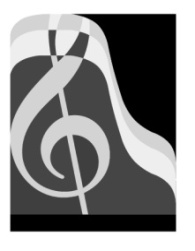 Broj: 738/21.
Zenica, 13.08.2021. godinePRELIMINARNA RANG LISTA KANDIDATA PO KONKURSU 
OBJAVLJENOM U LISTU “NAŠA RIJEČ” OD 03.08.2021. GODINE
NAPOMENE: Za nastavne predmete: audio-video tehnika (1 čas) i gitara (4 časa) nije bilo prijavljenih kandidata.
Za nastavni prednmet muzički folklor (1 čas) prijavljen je jedan kandidat Buljubašić Demir i biti će upisan u konačnu listu.Kandidati: Juhić Ahmed (klavir) nepotpuna dokumentacija (dokaz o izučavanju predmeta klavir na muzičkoj akademiji 8 semestara) ; Alajbegović Eldar (klavir) ne ispunjava uslove stručne spreme - student; Dajić Damir (korepeticija) ne ispunjava uslove stručne spreme ; Buljubašić Demir (harmonika) ne ispunjava uslove stručne spreme ; Telalović Nedim (truba) ne ispunjava uslove stručne spreme - student (Uputstvo); Avdagić Jasmin (timpani sa udaraljkama) ne ispunjava uslove stručne spreme - student (Uputstvo) ; Begagić Selma (akustika) ne ispunjava uslove stručne spreme - apsolvent (Uputstvo). DOSTAVLJENO:                                                                                                                                      KOMISIJA ZA BODOVANJE:
 
1x oglasna ploča;                                                                                                                                     1. Hasić Zumreta - predsjednik, s.r.
1x web/fb stranica Škole;                                                                                                                         2. Dizdar-Softić Dalida - član, s.r.
1x a/a                                                                                                                                                        3. Alajbegović-Šećerović Lejla - član, s.r.R/bIme i prezime kandidataTehnološki višakStručna spremaStručni ispitRad u ustanovama obrazovanjaVolontiranje u ustanovama obrazovanjaČekanje na posaoRad izvan ustanova obrazovanjaRad u JU SMŠ ZenicaPrioritet (RVI, DB, DŠ)Status: civilna žrtva rata, logoraša, invalidaPosebno priznanje Ukupno(od 4 do 13)Korektivni faktorUkupno bodova123456789101112131415161.  KLAVIR  (20 časova na određeno vrijeme do povratka uposlenika sa bolovanja, a najduže do 15.08.2022.)1.  KLAVIR  (20 časova na određeno vrijeme do povratka uposlenika sa bolovanja, a najduže do 15.08.2022.)1.  KLAVIR  (20 časova na određeno vrijeme do povratka uposlenika sa bolovanja, a najduže do 15.08.2022.)1.  KLAVIR  (20 časova na određeno vrijeme do povratka uposlenika sa bolovanja, a najduže do 15.08.2022.)1.  KLAVIR  (20 časova na određeno vrijeme do povratka uposlenika sa bolovanja, a najduže do 15.08.2022.)1.  KLAVIR  (20 časova na određeno vrijeme do povratka uposlenika sa bolovanja, a najduže do 15.08.2022.)1.  KLAVIR  (20 časova na određeno vrijeme do povratka uposlenika sa bolovanja, a najduže do 15.08.2022.)1.  KLAVIR  (20 časova na određeno vrijeme do povratka uposlenika sa bolovanja, a najduže do 15.08.2022.)1.  KLAVIR  (20 časova na određeno vrijeme do povratka uposlenika sa bolovanja, a najduže do 15.08.2022.)1.  KLAVIR  (20 časova na određeno vrijeme do povratka uposlenika sa bolovanja, a najduže do 15.08.2022.)1.  KLAVIR  (20 časova na određeno vrijeme do povratka uposlenika sa bolovanja, a najduže do 15.08.2022.)1.  KLAVIR  (20 časova na određeno vrijeme do povratka uposlenika sa bolovanja, a najduže do 15.08.2022.)1.  KLAVIR  (20 časova na određeno vrijeme do povratka uposlenika sa bolovanja, a najduže do 15.08.2022.)1.  KLAVIR  (20 časova na određeno vrijeme do povratka uposlenika sa bolovanja, a najduže do 15.08.2022.)1.  KLAVIR  (20 časova na određeno vrijeme do povratka uposlenika sa bolovanja, a najduže do 15.08.2022.)1.  KLAVIR  (20 časova na određeno vrijeme do povratka uposlenika sa bolovanja, a najduže do 15.08.2022.)1.  KLAVIR  (20 časova na određeno vrijeme do povratka uposlenika sa bolovanja, a najduže do 15.08.2022.)1.PRUŠČANOVIĆAIDA-4,52 249 mj.--------43,851.PRUŠČANOVIĆAIDA-4,5237,35--------43,852.TUCAKOVIĆLEJLA-4,52 30 mj.-1 mj.------12,62.TUCAKOVIĆLEJLA-4,524,5-0,1------12,63.FUŠKOAMILA-4- ---------43.FUŠKOAMILA-4----------44.HUSEJNAGIĆAMNA-4,52 79 mj.- --4 mj.----20,254.HUSEJNAGIĆAMNA-4,5211,85---0,4----20,255.DERVIŠEVIĆDŽAN-42 54 mj.- -------14,15.DERVIŠEVIĆDŽAN-428,1--------14,16.BULJUBAŠIĆDEMIR-4,5244 mj.- -------13,16.BULJUBAŠIĆDEMIR-4,526,6--------13,17.DAJIĆ DAMIR-4- 22 mj.---11 mj. --DA-9,97.DAJIĆ DAMIR-4-3,3---1,1--1,5-9,92.  KLAVIR  (20 časova na određeno vrijeme, a najduže do 15.08.2022.)2.  KLAVIR  (20 časova na određeno vrijeme, a najduže do 15.08.2022.)2.  KLAVIR  (20 časova na određeno vrijeme, a najduže do 15.08.2022.)2.  KLAVIR  (20 časova na određeno vrijeme, a najduže do 15.08.2022.)2.  KLAVIR  (20 časova na određeno vrijeme, a najduže do 15.08.2022.)2.  KLAVIR  (20 časova na određeno vrijeme, a najduže do 15.08.2022.)2.  KLAVIR  (20 časova na određeno vrijeme, a najduže do 15.08.2022.)2.  KLAVIR  (20 časova na određeno vrijeme, a najduže do 15.08.2022.)2.  KLAVIR  (20 časova na određeno vrijeme, a najduže do 15.08.2022.)2.  KLAVIR  (20 časova na određeno vrijeme, a najduže do 15.08.2022.)2.  KLAVIR  (20 časova na određeno vrijeme, a najduže do 15.08.2022.)2.  KLAVIR  (20 časova na određeno vrijeme, a najduže do 15.08.2022.)2.  KLAVIR  (20 časova na određeno vrijeme, a najduže do 15.08.2022.)2.  KLAVIR  (20 časova na određeno vrijeme, a najduže do 15.08.2022.)2.  KLAVIR  (20 časova na određeno vrijeme, a najduže do 15.08.2022.)2.  KLAVIR  (20 časova na određeno vrijeme, a najduže do 15.08.2022.)2.  KLAVIR  (20 časova na određeno vrijeme, a najduže do 15.08.2022.)1.PRUŠČANOVIĆAIDA-4,52 249 mj.--------43,851.PRUŠČANOVIĆAIDA-4,5237,35--------43,852.TUCAKOVIĆLEJLA-4,52 30 mj.-1 mj.------12,62.TUCAKOVIĆLEJLA-4,524,5-0,1------12,63.FUŠKOAMILA-4- ---------43.FUŠKOAMILA-4----------44.HUSEJNAGIĆAMNA-4,52 79 mj.- --4 mj.----20,254.HUSEJNAGIĆAMNA-4,5211,85---0,4----20,255.DERVIŠEVIĆDŽAN-42 54 mj.- -------14,15.DERVIŠEVIĆDŽAN-428,1--------14,16.BULJUBAŠIĆDEMIR-4,52 44 mj.--- -----13,16.BULJUBAŠIĆDEMIR-4,526,6--------13,17.DAJIĆ DAMIR-4- 22 mj.---11 mj. --DA-9,97.DAJIĆ DAMIR-4-3,3---1,1--1,5-9,98.JUHIĆAHMED--- ---------NAPOMENA8.JUHIĆAHMED------------NAPOMENA3.  KLAVIR  (3 časa na određeno vrijeme, a najduže do 15.08.2022.)3.  KLAVIR  (3 časa na određeno vrijeme, a najduže do 15.08.2022.)3.  KLAVIR  (3 časa na određeno vrijeme, a najduže do 15.08.2022.)3.  KLAVIR  (3 časa na određeno vrijeme, a najduže do 15.08.2022.)3.  KLAVIR  (3 časa na određeno vrijeme, a najduže do 15.08.2022.)3.  KLAVIR  (3 časa na određeno vrijeme, a najduže do 15.08.2022.)3.  KLAVIR  (3 časa na određeno vrijeme, a najduže do 15.08.2022.)3.  KLAVIR  (3 časa na određeno vrijeme, a najduže do 15.08.2022.)3.  KLAVIR  (3 časa na određeno vrijeme, a najduže do 15.08.2022.)3.  KLAVIR  (3 časa na određeno vrijeme, a najduže do 15.08.2022.)3.  KLAVIR  (3 časa na određeno vrijeme, a najduže do 15.08.2022.)3.  KLAVIR  (3 časa na određeno vrijeme, a najduže do 15.08.2022.)3.  KLAVIR  (3 časa na određeno vrijeme, a najduže do 15.08.2022.)3.  KLAVIR  (3 časa na određeno vrijeme, a najduže do 15.08.2022.)3.  KLAVIR  (3 časa na određeno vrijeme, a najduže do 15.08.2022.)3.  KLAVIR  (3 časa na određeno vrijeme, a najduže do 15.08.2022.)3.  KLAVIR  (3 časa na određeno vrijeme, a najduže do 15.08.2022.)1.TUCAKOVIĆLEJLA-4,52 30 mj.-1 mj.------12,61.TUCAKOVIĆLEJLA-4,524,5-0,1------12,62.FUŠKOAMILA-4- ---------42.FUŠKOAMILA-4----------43.BULJUBAŠIĆ DEMIR-4,52 44 mj.--------13,13.BULJUBAŠIĆ DEMIR-4,526,6--------13,14.DAJIĆ DAMIR-4- 22 mj.---11 mj. --DA-9,94.DAJIĆ DAMIR-4-3,3---1,1--1,5-9,95.ALAJBEGOVIĆELDAR----- -------NAPOMENA5.ALAJBEGOVIĆELDAR------------NAPOMENA4.  KOREPETICIJA  (3 časa na određeno vrijeme, a najduže do 15.08.2022.)4.  KOREPETICIJA  (3 časa na određeno vrijeme, a najduže do 15.08.2022.)4.  KOREPETICIJA  (3 časa na određeno vrijeme, a najduže do 15.08.2022.)4.  KOREPETICIJA  (3 časa na određeno vrijeme, a najduže do 15.08.2022.)4.  KOREPETICIJA  (3 časa na određeno vrijeme, a najduže do 15.08.2022.)4.  KOREPETICIJA  (3 časa na određeno vrijeme, a najduže do 15.08.2022.)4.  KOREPETICIJA  (3 časa na određeno vrijeme, a najduže do 15.08.2022.)4.  KOREPETICIJA  (3 časa na određeno vrijeme, a najduže do 15.08.2022.)4.  KOREPETICIJA  (3 časa na određeno vrijeme, a najduže do 15.08.2022.)4.  KOREPETICIJA  (3 časa na određeno vrijeme, a najduže do 15.08.2022.)4.  KOREPETICIJA  (3 časa na određeno vrijeme, a najduže do 15.08.2022.)4.  KOREPETICIJA  (3 časa na određeno vrijeme, a najduže do 15.08.2022.)4.  KOREPETICIJA  (3 časa na određeno vrijeme, a najduže do 15.08.2022.)4.  KOREPETICIJA  (3 časa na određeno vrijeme, a najduže do 15.08.2022.)4.  KOREPETICIJA  (3 časa na određeno vrijeme, a najduže do 15.08.2022.)4.  KOREPETICIJA  (3 časa na određeno vrijeme, a najduže do 15.08.2022.)4.  KOREPETICIJA  (3 časa na određeno vrijeme, a najduže do 15.08.2022.)1.TUCAKOVIĆLEJLA-4,52 30 mj.-1 mj.------12,61.TUCAKOVIĆLEJLA-4,524,5-0,1------12,62.FUŠKOAMILA-4- ---------42.FUŠKOAMILA-4----------43.HUSEJNAGIĆAMNA-4,52 79 mj.- --4 mj.--DA-20,253.HUSEJNAGIĆAMNA-4,5211,85---0,4--1,5-20,254.DAJIĆ DAMIR------------NAPOMENA4.DAJIĆ DAMIR------------NAPOMENA5.  SOLO PJEVANJE  (20 časova na određeno vrijeme, a najduže do 15.08.2022.)5.  SOLO PJEVANJE  (20 časova na određeno vrijeme, a najduže do 15.08.2022.)5.  SOLO PJEVANJE  (20 časova na određeno vrijeme, a najduže do 15.08.2022.)5.  SOLO PJEVANJE  (20 časova na određeno vrijeme, a najduže do 15.08.2022.)5.  SOLO PJEVANJE  (20 časova na određeno vrijeme, a najduže do 15.08.2022.)5.  SOLO PJEVANJE  (20 časova na određeno vrijeme, a najduže do 15.08.2022.)5.  SOLO PJEVANJE  (20 časova na određeno vrijeme, a najduže do 15.08.2022.)5.  SOLO PJEVANJE  (20 časova na određeno vrijeme, a najduže do 15.08.2022.)5.  SOLO PJEVANJE  (20 časova na određeno vrijeme, a najduže do 15.08.2022.)5.  SOLO PJEVANJE  (20 časova na određeno vrijeme, a najduže do 15.08.2022.)5.  SOLO PJEVANJE  (20 časova na određeno vrijeme, a najduže do 15.08.2022.)5.  SOLO PJEVANJE  (20 časova na određeno vrijeme, a najduže do 15.08.2022.)5.  SOLO PJEVANJE  (20 časova na određeno vrijeme, a najduže do 15.08.2022.)5.  SOLO PJEVANJE  (20 časova na određeno vrijeme, a najduže do 15.08.2022.)5.  SOLO PJEVANJE  (20 časova na određeno vrijeme, a najduže do 15.08.2022.)5.  SOLO PJEVANJE  (20 časova na određeno vrijeme, a najduže do 15.08.2022.)5.  SOLO PJEVANJE  (20 časova na određeno vrijeme, a najduže do 15.08.2022.)1.HRGIĆMONIKA-4,5245 mj.-12 mj. ------17,451.HRGIĆMONIKA-4,526,75-1,2-MAX 3,0----17,456.  MUZIČKI FOLKLOR  (1 čas na određeno vrijeme, a najduže do 15.08.2022.)6.  MUZIČKI FOLKLOR  (1 čas na određeno vrijeme, a najduže do 15.08.2022.)6.  MUZIČKI FOLKLOR  (1 čas na određeno vrijeme, a najduže do 15.08.2022.)6.  MUZIČKI FOLKLOR  (1 čas na određeno vrijeme, a najduže do 15.08.2022.)6.  MUZIČKI FOLKLOR  (1 čas na određeno vrijeme, a najduže do 15.08.2022.)6.  MUZIČKI FOLKLOR  (1 čas na određeno vrijeme, a najduže do 15.08.2022.)6.  MUZIČKI FOLKLOR  (1 čas na određeno vrijeme, a najduže do 15.08.2022.)6.  MUZIČKI FOLKLOR  (1 čas na određeno vrijeme, a najduže do 15.08.2022.)6.  MUZIČKI FOLKLOR  (1 čas na određeno vrijeme, a najduže do 15.08.2022.)6.  MUZIČKI FOLKLOR  (1 čas na određeno vrijeme, a najduže do 15.08.2022.)6.  MUZIČKI FOLKLOR  (1 čas na određeno vrijeme, a najduže do 15.08.2022.)6.  MUZIČKI FOLKLOR  (1 čas na određeno vrijeme, a najduže do 15.08.2022.)6.  MUZIČKI FOLKLOR  (1 čas na određeno vrijeme, a najduže do 15.08.2022.)6.  MUZIČKI FOLKLOR  (1 čas na određeno vrijeme, a najduže do 15.08.2022.)6.  MUZIČKI FOLKLOR  (1 čas na određeno vrijeme, a najduže do 15.08.2022.)6.  MUZIČKI FOLKLOR  (1 čas na određeno vrijeme, a najduže do 15.08.2022.)6.  MUZIČKI FOLKLOR  (1 čas na određeno vrijeme, a najduže do 15.08.2022.)7.  AUDIO-VIDEO TEHNIKA  (1 čas na određeno vrijeme, a najduže do 15.08.2022.)7.  AUDIO-VIDEO TEHNIKA  (1 čas na određeno vrijeme, a najduže do 15.08.2022.)7.  AUDIO-VIDEO TEHNIKA  (1 čas na određeno vrijeme, a najduže do 15.08.2022.)7.  AUDIO-VIDEO TEHNIKA  (1 čas na određeno vrijeme, a najduže do 15.08.2022.)7.  AUDIO-VIDEO TEHNIKA  (1 čas na određeno vrijeme, a najduže do 15.08.2022.)7.  AUDIO-VIDEO TEHNIKA  (1 čas na određeno vrijeme, a najduže do 15.08.2022.)7.  AUDIO-VIDEO TEHNIKA  (1 čas na određeno vrijeme, a najduže do 15.08.2022.)7.  AUDIO-VIDEO TEHNIKA  (1 čas na određeno vrijeme, a najduže do 15.08.2022.)7.  AUDIO-VIDEO TEHNIKA  (1 čas na određeno vrijeme, a najduže do 15.08.2022.)7.  AUDIO-VIDEO TEHNIKA  (1 čas na određeno vrijeme, a najduže do 15.08.2022.)7.  AUDIO-VIDEO TEHNIKA  (1 čas na određeno vrijeme, a najduže do 15.08.2022.)7.  AUDIO-VIDEO TEHNIKA  (1 čas na određeno vrijeme, a najduže do 15.08.2022.)7.  AUDIO-VIDEO TEHNIKA  (1 čas na određeno vrijeme, a najduže do 15.08.2022.)7.  AUDIO-VIDEO TEHNIKA  (1 čas na određeno vrijeme, a najduže do 15.08.2022.)7.  AUDIO-VIDEO TEHNIKA  (1 čas na određeno vrijeme, a najduže do 15.08.2022.)7.  AUDIO-VIDEO TEHNIKA  (1 čas na određeno vrijeme, a najduže do 15.08.2022.)7.  AUDIO-VIDEO TEHNIKA  (1 čas na određeno vrijeme, a najduže do 15.08.2022.)8.  HARMONIKA  (20 časova na određeno vrijeme, a najduže do 15.08.2022.)8.  HARMONIKA  (20 časova na određeno vrijeme, a najduže do 15.08.2022.)8.  HARMONIKA  (20 časova na određeno vrijeme, a najduže do 15.08.2022.)8.  HARMONIKA  (20 časova na određeno vrijeme, a najduže do 15.08.2022.)8.  HARMONIKA  (20 časova na određeno vrijeme, a najduže do 15.08.2022.)8.  HARMONIKA  (20 časova na određeno vrijeme, a najduže do 15.08.2022.)8.  HARMONIKA  (20 časova na određeno vrijeme, a najduže do 15.08.2022.)8.  HARMONIKA  (20 časova na određeno vrijeme, a najduže do 15.08.2022.)8.  HARMONIKA  (20 časova na određeno vrijeme, a najduže do 15.08.2022.)8.  HARMONIKA  (20 časova na određeno vrijeme, a najduže do 15.08.2022.)8.  HARMONIKA  (20 časova na određeno vrijeme, a najduže do 15.08.2022.)8.  HARMONIKA  (20 časova na određeno vrijeme, a najduže do 15.08.2022.)8.  HARMONIKA  (20 časova na određeno vrijeme, a najduže do 15.08.2022.)8.  HARMONIKA  (20 časova na određeno vrijeme, a najduže do 15.08.2022.)8.  HARMONIKA  (20 časova na određeno vrijeme, a najduže do 15.08.2022.)8.  HARMONIKA  (20 časova na određeno vrijeme, a najduže do 15.08.2022.)8.  HARMONIKA  (20 časova na određeno vrijeme, a najduže do 15.08.2022.)1.BERBIĆEMINA-4,52 85 mj.-4 mj.----DA-24,151.BERBIĆEMINA-4,5212,75-0,4-MAX 3,0--1,5-24,152.SPAHIĆ ALMIR-4,52 100 mj.--------21,52.SPAHIĆ ALMIR-4,5215--------21,53.LOVRIĆDANIJEL-4,5222  mj.---22 mj.--DA-13,53.LOVRIĆDANIJEL-4,523,3---2,2--1,5-13,54.OSMANAGIĆMUHAREM-4,5- 18 mj.- 1 mj.- -----6,84.OSMANAGIĆMUHAREM-4,5-2,7-0,1------6,85.HALILOVIĆAZMIR-4,5- ---- ---DA-65.HALILOVIĆAZMIR-4,5--------1,5-66.BULJUBAŠIĆDEMIR------- -----NAPOMENA6.BULJUBAŠIĆDEMIR------------NAPOMENA9.  HARMONIKA  (20 časova na određeno vrijeme, a najduže do 15.08.2022.)9.  HARMONIKA  (20 časova na određeno vrijeme, a najduže do 15.08.2022.)9.  HARMONIKA  (20 časova na određeno vrijeme, a najduže do 15.08.2022.)9.  HARMONIKA  (20 časova na određeno vrijeme, a najduže do 15.08.2022.)9.  HARMONIKA  (20 časova na određeno vrijeme, a najduže do 15.08.2022.)9.  HARMONIKA  (20 časova na određeno vrijeme, a najduže do 15.08.2022.)9.  HARMONIKA  (20 časova na određeno vrijeme, a najduže do 15.08.2022.)9.  HARMONIKA  (20 časova na određeno vrijeme, a najduže do 15.08.2022.)9.  HARMONIKA  (20 časova na određeno vrijeme, a najduže do 15.08.2022.)9.  HARMONIKA  (20 časova na određeno vrijeme, a najduže do 15.08.2022.)9.  HARMONIKA  (20 časova na određeno vrijeme, a najduže do 15.08.2022.)9.  HARMONIKA  (20 časova na određeno vrijeme, a najduže do 15.08.2022.)9.  HARMONIKA  (20 časova na određeno vrijeme, a najduže do 15.08.2022.)9.  HARMONIKA  (20 časova na određeno vrijeme, a najduže do 15.08.2022.)9.  HARMONIKA  (20 časova na određeno vrijeme, a najduže do 15.08.2022.)9.  HARMONIKA  (20 časova na određeno vrijeme, a najduže do 15.08.2022.)9.  HARMONIKA  (20 časova na određeno vrijeme, a najduže do 15.08.2022.)1.BERBIĆEMINA-4,52 85 mj.-4 mj.----DA-24,151.BERBIĆEMINA-4,5212,75-0,4-MAX 3,0--1,5-24,152.SPAHIĆ ALMIR-4,52 100 mj.--------21,52.SPAHIĆ ALMIR-4,5215--------21,53.LOVRIĆDANIJEL-4,5222  mj.---22 mj.--DA-13,53.LOVRIĆDANIJEL-4,523,3---2,2--1,5-13,54.OSMANAGIĆMUHAREM-4,5- 18 mj.- 1 mj.- -----6,84.OSMANAGIĆMUHAREM-4,5-2,7-0,1------6,85.HALILOVIĆAZMIR-4,5----- ---DA-65.HALILOVIĆAZMIR-4,5--------1,5-66.BULJUBAŠIĆDEMIR --- ---- -----NAPOMENA6.BULJUBAŠIĆDEMIR ------------NAPOMENA10.  VIOLINA  (20 časova na određeno vrijeme, a najduže do 15.08.2022.)10.  VIOLINA  (20 časova na određeno vrijeme, a najduže do 15.08.2022.)10.  VIOLINA  (20 časova na određeno vrijeme, a najduže do 15.08.2022.)10.  VIOLINA  (20 časova na određeno vrijeme, a najduže do 15.08.2022.)10.  VIOLINA  (20 časova na određeno vrijeme, a najduže do 15.08.2022.)10.  VIOLINA  (20 časova na određeno vrijeme, a najduže do 15.08.2022.)10.  VIOLINA  (20 časova na određeno vrijeme, a najduže do 15.08.2022.)10.  VIOLINA  (20 časova na određeno vrijeme, a najduže do 15.08.2022.)10.  VIOLINA  (20 časova na određeno vrijeme, a najduže do 15.08.2022.)10.  VIOLINA  (20 časova na određeno vrijeme, a najduže do 15.08.2022.)10.  VIOLINA  (20 časova na određeno vrijeme, a najduže do 15.08.2022.)10.  VIOLINA  (20 časova na određeno vrijeme, a najduže do 15.08.2022.)10.  VIOLINA  (20 časova na određeno vrijeme, a najduže do 15.08.2022.)10.  VIOLINA  (20 časova na određeno vrijeme, a najduže do 15.08.2022.)10.  VIOLINA  (20 časova na određeno vrijeme, a najduže do 15.08.2022.)10.  VIOLINA  (20 časova na određeno vrijeme, a najduže do 15.08.2022.)10.  VIOLINA  (20 časova na određeno vrijeme, a najduže do 15.08.2022.)1.ŠATOROVIĆALMA-4,52 125 mj.-2 mj.------25,451.ŠATOROVIĆALMA-4,5218,75-0,2------25,452.KOŠPOBELMA-4278 mj.-14 mj.-13 mj.----20,42.KOŠPOBELMA-4211,7-1,4-1,3----20,43.HANDANAGIĆADNAN-42 59 mj.--------14,853.HANDANAGIĆADNAN-428,85--------14,854.SARAČAMILA-4243 mj.- -- -----12,454.SARAČAMILA-426,45--------12,455.HADŽIĆAMRA-4,5- 44 mj.--- 4 mj.----11,55.HADŽIĆAMRA-4,5-6,6---0,4----11,56.ĐIDIĆAJLA-4- 8 mj.- 4 mj.------5,66.ĐIDIĆAJLA-4-1,2-0,4------5,67.BAJRIĆDALIA-4- ---12 mj.-----5,27.BAJRIĆDALIA-4----1,2-----5,28.RADOVOVIĆDŽELILA-4,5-4 mj.--------5,18.RADOVOVIĆDŽELILA-4,5-0,6--------5,19.MUZAFERIJASUADA-4260 mj.-1 mj.------15,19.MUZAFERIJASUADA-429-0,1------15,111.  VIOLONČELO  (10 časova na određeno vrijeme, a najduže do 15.08.2022.)11.  VIOLONČELO  (10 časova na određeno vrijeme, a najduže do 15.08.2022.)11.  VIOLONČELO  (10 časova na određeno vrijeme, a najduže do 15.08.2022.)11.  VIOLONČELO  (10 časova na određeno vrijeme, a najduže do 15.08.2022.)11.  VIOLONČELO  (10 časova na određeno vrijeme, a najduže do 15.08.2022.)11.  VIOLONČELO  (10 časova na određeno vrijeme, a najduže do 15.08.2022.)11.  VIOLONČELO  (10 časova na određeno vrijeme, a najduže do 15.08.2022.)11.  VIOLONČELO  (10 časova na određeno vrijeme, a najduže do 15.08.2022.)11.  VIOLONČELO  (10 časova na određeno vrijeme, a najduže do 15.08.2022.)11.  VIOLONČELO  (10 časova na određeno vrijeme, a najduže do 15.08.2022.)11.  VIOLONČELO  (10 časova na određeno vrijeme, a najduže do 15.08.2022.)11.  VIOLONČELO  (10 časova na određeno vrijeme, a najduže do 15.08.2022.)11.  VIOLONČELO  (10 časova na određeno vrijeme, a najduže do 15.08.2022.)11.  VIOLONČELO  (10 časova na određeno vrijeme, a najduže do 15.08.2022.)11.  VIOLONČELO  (10 časova na određeno vrijeme, a najduže do 15.08.2022.)11.  VIOLONČELO  (10 časova na određeno vrijeme, a najduže do 15.08.2022.)11.  VIOLONČELO  (10 časova na određeno vrijeme, a najduže do 15.08.2022.)1.MEDŽIĆMERIMA-42 64 mj.---22 mj.----17,81.MEDŽIĆMERIMA-429,6---2,2----17,82.EKMEČIĆMANUELA-4,5246  mj.--------13,42.EKMEČIĆMANUELA-4,526,9--------13,43.HRENOVICASELMA-42 ---------63.HRENOVICASELMA-42---------64.ĆATOVIĆEMINA-4,5- -- -- -----4,54.ĆATOVIĆEMINA-4,5----------4,512.  FLAUTA  (20 časova na određeno vrijeme, a najduže do 15.08.2022.)12.  FLAUTA  (20 časova na određeno vrijeme, a najduže do 15.08.2022.)12.  FLAUTA  (20 časova na određeno vrijeme, a najduže do 15.08.2022.)12.  FLAUTA  (20 časova na određeno vrijeme, a najduže do 15.08.2022.)12.  FLAUTA  (20 časova na određeno vrijeme, a najduže do 15.08.2022.)12.  FLAUTA  (20 časova na određeno vrijeme, a najduže do 15.08.2022.)12.  FLAUTA  (20 časova na određeno vrijeme, a najduže do 15.08.2022.)12.  FLAUTA  (20 časova na određeno vrijeme, a najduže do 15.08.2022.)12.  FLAUTA  (20 časova na određeno vrijeme, a najduže do 15.08.2022.)12.  FLAUTA  (20 časova na određeno vrijeme, a najduže do 15.08.2022.)12.  FLAUTA  (20 časova na određeno vrijeme, a najduže do 15.08.2022.)12.  FLAUTA  (20 časova na određeno vrijeme, a najduže do 15.08.2022.)12.  FLAUTA  (20 časova na određeno vrijeme, a najduže do 15.08.2022.)12.  FLAUTA  (20 časova na određeno vrijeme, a najduže do 15.08.2022.)12.  FLAUTA  (20 časova na određeno vrijeme, a najduže do 15.08.2022.)12.  FLAUTA  (20 časova na određeno vrijeme, a najduže do 15.08.2022.)12.  FLAUTA  (20 časova na određeno vrijeme, a najduže do 15.08.2022.)1.MURATOVIĆDŽENSENA-42 88 mj.-1 mj.-22 mj.----21,51.MURATOVIĆDŽENSENA-4213,2-0,1-2,2----21,52.MEŠANAMINA-4- 23 mj.--------7,452.MEŠANAMINA-4-3,45--------7,4513.  TRUBA  (20 časova na određeno vrijeme do povratka uposlenika sa funkcij, a najduže do 15.08.2022.)13.  TRUBA  (20 časova na određeno vrijeme do povratka uposlenika sa funkcij, a najduže do 15.08.2022.)13.  TRUBA  (20 časova na određeno vrijeme do povratka uposlenika sa funkcij, a najduže do 15.08.2022.)13.  TRUBA  (20 časova na određeno vrijeme do povratka uposlenika sa funkcij, a najduže do 15.08.2022.)13.  TRUBA  (20 časova na određeno vrijeme do povratka uposlenika sa funkcij, a najduže do 15.08.2022.)13.  TRUBA  (20 časova na određeno vrijeme do povratka uposlenika sa funkcij, a najduže do 15.08.2022.)13.  TRUBA  (20 časova na određeno vrijeme do povratka uposlenika sa funkcij, a najduže do 15.08.2022.)13.  TRUBA  (20 časova na određeno vrijeme do povratka uposlenika sa funkcij, a najduže do 15.08.2022.)13.  TRUBA  (20 časova na određeno vrijeme do povratka uposlenika sa funkcij, a najduže do 15.08.2022.)13.  TRUBA  (20 časova na određeno vrijeme do povratka uposlenika sa funkcij, a najduže do 15.08.2022.)13.  TRUBA  (20 časova na određeno vrijeme do povratka uposlenika sa funkcij, a najduže do 15.08.2022.)13.  TRUBA  (20 časova na određeno vrijeme do povratka uposlenika sa funkcij, a najduže do 15.08.2022.)13.  TRUBA  (20 časova na određeno vrijeme do povratka uposlenika sa funkcij, a najduže do 15.08.2022.)13.  TRUBA  (20 časova na određeno vrijeme do povratka uposlenika sa funkcij, a najduže do 15.08.2022.)13.  TRUBA  (20 časova na određeno vrijeme do povratka uposlenika sa funkcij, a najduže do 15.08.2022.)13.  TRUBA  (20 časova na određeno vrijeme do povratka uposlenika sa funkcij, a najduže do 15.08.2022.)13.  TRUBA  (20 časova na određeno vrijeme do povratka uposlenika sa funkcij, a najduže do 15.08.2022.)1.TELALOVIĆNEDIM--- ---------NAPOMENAUPUTSTVO1.TELALOVIĆNEDIM------------NAPOMENAUPUTSTVO14.  TIMPANI SA UDARALJKAMA  (26 časova na određeno vrijeme, a najduže do 15.08.2022.)14.  TIMPANI SA UDARALJKAMA  (26 časova na određeno vrijeme, a najduže do 15.08.2022.)14.  TIMPANI SA UDARALJKAMA  (26 časova na određeno vrijeme, a najduže do 15.08.2022.)14.  TIMPANI SA UDARALJKAMA  (26 časova na određeno vrijeme, a najduže do 15.08.2022.)14.  TIMPANI SA UDARALJKAMA  (26 časova na određeno vrijeme, a najduže do 15.08.2022.)14.  TIMPANI SA UDARALJKAMA  (26 časova na određeno vrijeme, a najduže do 15.08.2022.)14.  TIMPANI SA UDARALJKAMA  (26 časova na određeno vrijeme, a najduže do 15.08.2022.)14.  TIMPANI SA UDARALJKAMA  (26 časova na određeno vrijeme, a najduže do 15.08.2022.)14.  TIMPANI SA UDARALJKAMA  (26 časova na određeno vrijeme, a najduže do 15.08.2022.)14.  TIMPANI SA UDARALJKAMA  (26 časova na određeno vrijeme, a najduže do 15.08.2022.)14.  TIMPANI SA UDARALJKAMA  (26 časova na određeno vrijeme, a najduže do 15.08.2022.)14.  TIMPANI SA UDARALJKAMA  (26 časova na određeno vrijeme, a najduže do 15.08.2022.)14.  TIMPANI SA UDARALJKAMA  (26 časova na određeno vrijeme, a najduže do 15.08.2022.)14.  TIMPANI SA UDARALJKAMA  (26 časova na određeno vrijeme, a najduže do 15.08.2022.)14.  TIMPANI SA UDARALJKAMA  (26 časova na određeno vrijeme, a najduže do 15.08.2022.)14.  TIMPANI SA UDARALJKAMA  (26 časova na određeno vrijeme, a najduže do 15.08.2022.)14.  TIMPANI SA UDARALJKAMA  (26 časova na određeno vrijeme, a najduže do 15.08.2022.)1.AVDAGIĆJASMIN------------NAPOMENAUPUTSTVO1.AVDAGIĆJASMIN------------NAPOMENAUPUTSTVO15.  GITARA  (4 časa na određeno vrijeme, a najduže do 15.08.2022.)15.  GITARA  (4 časa na određeno vrijeme, a najduže do 15.08.2022.)15.  GITARA  (4 časa na određeno vrijeme, a najduže do 15.08.2022.)15.  GITARA  (4 časa na određeno vrijeme, a najduže do 15.08.2022.)15.  GITARA  (4 časa na određeno vrijeme, a najduže do 15.08.2022.)15.  GITARA  (4 časa na određeno vrijeme, a najduže do 15.08.2022.)15.  GITARA  (4 časa na određeno vrijeme, a najduže do 15.08.2022.)15.  GITARA  (4 časa na određeno vrijeme, a najduže do 15.08.2022.)15.  GITARA  (4 časa na određeno vrijeme, a najduže do 15.08.2022.)15.  GITARA  (4 časa na određeno vrijeme, a najduže do 15.08.2022.)15.  GITARA  (4 časa na određeno vrijeme, a najduže do 15.08.2022.)15.  GITARA  (4 časa na određeno vrijeme, a najduže do 15.08.2022.)15.  GITARA  (4 časa na određeno vrijeme, a najduže do 15.08.2022.)15.  GITARA  (4 časa na određeno vrijeme, a najduže do 15.08.2022.)15.  GITARA  (4 časa na određeno vrijeme, a najduže do 15.08.2022.)15.  GITARA  (4 časa na određeno vrijeme, a najduže do 15.08.2022.)15.  GITARA  (4 časa na određeno vrijeme, a najduže do 15.08.2022.)16.  ITALIJANSKI JEZIK  (1 čas na određeno vrijeme, a najduže do 15.08.2022.)16.  ITALIJANSKI JEZIK  (1 čas na određeno vrijeme, a najduže do 15.08.2022.)16.  ITALIJANSKI JEZIK  (1 čas na određeno vrijeme, a najduže do 15.08.2022.)16.  ITALIJANSKI JEZIK  (1 čas na određeno vrijeme, a najduže do 15.08.2022.)16.  ITALIJANSKI JEZIK  (1 čas na određeno vrijeme, a najduže do 15.08.2022.)16.  ITALIJANSKI JEZIK  (1 čas na određeno vrijeme, a najduže do 15.08.2022.)16.  ITALIJANSKI JEZIK  (1 čas na određeno vrijeme, a najduže do 15.08.2022.)16.  ITALIJANSKI JEZIK  (1 čas na određeno vrijeme, a najduže do 15.08.2022.)16.  ITALIJANSKI JEZIK  (1 čas na određeno vrijeme, a najduže do 15.08.2022.)16.  ITALIJANSKI JEZIK  (1 čas na određeno vrijeme, a najduže do 15.08.2022.)16.  ITALIJANSKI JEZIK  (1 čas na određeno vrijeme, a najduže do 15.08.2022.)16.  ITALIJANSKI JEZIK  (1 čas na određeno vrijeme, a najduže do 15.08.2022.)16.  ITALIJANSKI JEZIK  (1 čas na određeno vrijeme, a najduže do 15.08.2022.)16.  ITALIJANSKI JEZIK  (1 čas na određeno vrijeme, a najduže do 15.08.2022.)16.  ITALIJANSKI JEZIK  (1 čas na određeno vrijeme, a najduže do 15.08.2022.)16.  ITALIJANSKI JEZIK  (1 čas na određeno vrijeme, a najduže do 15.08.2022.)16.  ITALIJANSKI JEZIK  (1 čas na određeno vrijeme, a najduže do 15.08.2022.)1.MILOŠEVIĆIVANA-4,52 118 mj.--------27,21.MILOŠEVIĆIVANA-4,5217,7---MAX 3,0----27,22.PORČAARIJANA-4226 mj.---11 mj. ----112.PORČAARIJANA-423,9---1,1----1117.  SOCIOLOGIJA  (2 časa na određeno vrijeme, a najduže do 15.08.2022.)17.  SOCIOLOGIJA  (2 časa na određeno vrijeme, a najduže do 15.08.2022.)17.  SOCIOLOGIJA  (2 časa na određeno vrijeme, a najduže do 15.08.2022.)17.  SOCIOLOGIJA  (2 časa na određeno vrijeme, a najduže do 15.08.2022.)17.  SOCIOLOGIJA  (2 časa na određeno vrijeme, a najduže do 15.08.2022.)17.  SOCIOLOGIJA  (2 časa na određeno vrijeme, a najduže do 15.08.2022.)17.  SOCIOLOGIJA  (2 časa na određeno vrijeme, a najduže do 15.08.2022.)17.  SOCIOLOGIJA  (2 časa na određeno vrijeme, a najduže do 15.08.2022.)17.  SOCIOLOGIJA  (2 časa na određeno vrijeme, a najduže do 15.08.2022.)17.  SOCIOLOGIJA  (2 časa na određeno vrijeme, a najduže do 15.08.2022.)17.  SOCIOLOGIJA  (2 časa na određeno vrijeme, a najduže do 15.08.2022.)17.  SOCIOLOGIJA  (2 časa na određeno vrijeme, a najduže do 15.08.2022.)17.  SOCIOLOGIJA  (2 časa na određeno vrijeme, a najduže do 15.08.2022.)17.  SOCIOLOGIJA  (2 časa na određeno vrijeme, a najduže do 15.08.2022.)17.  SOCIOLOGIJA  (2 časa na određeno vrijeme, a najduže do 15.08.2022.)17.  SOCIOLOGIJA  (2 časa na određeno vrijeme, a najduže do 15.08.2022.)17.  SOCIOLOGIJA  (2 časa na određeno vrijeme, a najduže do 15.08.2022.)1.STAR. DUR. SIFETA-4,52 108 mj.-65 mj.-----32,21.STAR. DUR. SIFETA-4,5216,2-6,5-MAX 3,0----32,22.SKOPLJAKMIRZET-4,52 132 mj.- 17 mj.-5 mj.----28,52.SKOPLJAKMIRZET-4,5219,8-1,7-0,5----28,53.VRDOLJAK DARIO-4,52104 mj.12 mj.34 mj.------27,33.VRDOLJAK DARIO-4,5215,61,83,4------27,34.BALIĆ-TALIĆIRA-4,52115  mj.-1 mj.-----26,854.BALIĆ-TALIĆIRA-4,5217,25-0,1-MAX 3,0----26,855.HASIČIĆENES-4,5234 mj.9 mj.71 mj.------20,55.HASIČIĆENES-4,525,11,357,1------20,56.MURATOVIĆ DINKA-4212 mj.9 mj.61 mj.----DA-15,256.MURATOVIĆ DINKA-421,81,356,1----1,5-15,257.SIKIRA ILHANA-4,5-6 mj.-64 mj.2 mj.-----12,07.SIKIRA ILHANA-4,5-0,9-6,40,2-----12,018.  DEMOKRATIJA I LJUDSKA PRAVA  (2 časa na određeno vrijeme, a najduže do 15.08.2022.)18.  DEMOKRATIJA I LJUDSKA PRAVA  (2 časa na određeno vrijeme, a najduže do 15.08.2022.)18.  DEMOKRATIJA I LJUDSKA PRAVA  (2 časa na određeno vrijeme, a najduže do 15.08.2022.)18.  DEMOKRATIJA I LJUDSKA PRAVA  (2 časa na određeno vrijeme, a najduže do 15.08.2022.)18.  DEMOKRATIJA I LJUDSKA PRAVA  (2 časa na određeno vrijeme, a najduže do 15.08.2022.)18.  DEMOKRATIJA I LJUDSKA PRAVA  (2 časa na određeno vrijeme, a najduže do 15.08.2022.)18.  DEMOKRATIJA I LJUDSKA PRAVA  (2 časa na određeno vrijeme, a najduže do 15.08.2022.)18.  DEMOKRATIJA I LJUDSKA PRAVA  (2 časa na određeno vrijeme, a najduže do 15.08.2022.)18.  DEMOKRATIJA I LJUDSKA PRAVA  (2 časa na određeno vrijeme, a najduže do 15.08.2022.)18.  DEMOKRATIJA I LJUDSKA PRAVA  (2 časa na određeno vrijeme, a najduže do 15.08.2022.)18.  DEMOKRATIJA I LJUDSKA PRAVA  (2 časa na određeno vrijeme, a najduže do 15.08.2022.)18.  DEMOKRATIJA I LJUDSKA PRAVA  (2 časa na određeno vrijeme, a najduže do 15.08.2022.)18.  DEMOKRATIJA I LJUDSKA PRAVA  (2 časa na određeno vrijeme, a najduže do 15.08.2022.)18.  DEMOKRATIJA I LJUDSKA PRAVA  (2 časa na određeno vrijeme, a najduže do 15.08.2022.)18.  DEMOKRATIJA I LJUDSKA PRAVA  (2 časa na određeno vrijeme, a najduže do 15.08.2022.)18.  DEMOKRATIJA I LJUDSKA PRAVA  (2 časa na određeno vrijeme, a najduže do 15.08.2022.)18.  DEMOKRATIJA I LJUDSKA PRAVA  (2 časa na određeno vrijeme, a najduže do 15.08.2022.)1.MUSIĆSENIDA-4,52 ---------TEHNOL. VIŠAK1.MUSIĆSENIDA-4,52---------TEHNOL. VIŠAK2.MUSLIĆ SANELA-42 126 mj.-6 mj.-30%---38,162.MUSLIĆ SANELA-4218,9-0,6-MAX 3,09,66---38,163.STAR. DUR. SIFETA-4,52 108 mj.-65 mj.-----32,23.STAR. DUR. SIFETA-4,5216,2-6,5-MAX 3,0----32,24.PAŠALIĆFUADA-4,52 85 mj.-85 mj.- 10 mj.----29,84.PAŠALIĆFUADA-4,5213,8-8,5-1,0----29,85.MUJIĆ AMNA-4,52 107 mj.-67 mj.- -----29,255.MUJIĆ AMNA-4,5216,05-6,7------29,256.SKOPLJAKMIRZET-4,52 132 mj.- 17 mj.-5 mj.----28,56.SKOPLJAKMIRZET-4,5219,8-1,7-0,5----28,57.BALIĆ-TALIĆIRA-4,52115  mj.-1 mj.-----26,857.BALIĆ-TALIĆIRA-4,5217,25-0,1-MAX 3,0----26,858.HASIČIĆENES-4,5234 mj.9 mj.71 mj.------20,58.HASIČIĆENES-4,525,11,357,1------20,59.HODŽIĆMELIHA-4-37 mj.-58 mj.------15,359.HODŽIĆMELIHA-4-5,55-5,8------15,3510.MURATOVIĆ DINKA-4212 mj.9 mj.61 mj.----DA-15,2510.MURATOVIĆ DINKA-421,81,356,1----1,5-15,2511.SIKIRA ILHANA-4,5-6 mj.-64 mj.2 mj.-----12,011.SIKIRA ILHANA-4,5-0,9-6,40,2-----12,019.  AKUSTIKA  (2 časa na određeno vrijeme, a najduže do 15.08.2022.)19.  AKUSTIKA  (2 časa na određeno vrijeme, a najduže do 15.08.2022.)19.  AKUSTIKA  (2 časa na određeno vrijeme, a najduže do 15.08.2022.)19.  AKUSTIKA  (2 časa na određeno vrijeme, a najduže do 15.08.2022.)19.  AKUSTIKA  (2 časa na određeno vrijeme, a najduže do 15.08.2022.)19.  AKUSTIKA  (2 časa na određeno vrijeme, a najduže do 15.08.2022.)19.  AKUSTIKA  (2 časa na određeno vrijeme, a najduže do 15.08.2022.)19.  AKUSTIKA  (2 časa na određeno vrijeme, a najduže do 15.08.2022.)19.  AKUSTIKA  (2 časa na određeno vrijeme, a najduže do 15.08.2022.)19.  AKUSTIKA  (2 časa na određeno vrijeme, a najduže do 15.08.2022.)19.  AKUSTIKA  (2 časa na određeno vrijeme, a najduže do 15.08.2022.)19.  AKUSTIKA  (2 časa na određeno vrijeme, a najduže do 15.08.2022.)19.  AKUSTIKA  (2 časa na određeno vrijeme, a najduže do 15.08.2022.)19.  AKUSTIKA  (2 časa na određeno vrijeme, a najduže do 15.08.2022.)19.  AKUSTIKA  (2 časa na određeno vrijeme, a najduže do 15.08.2022.)19.  AKUSTIKA  (2 časa na određeno vrijeme, a najduže do 15.08.2022.)19.  AKUSTIKA  (2 časa na određeno vrijeme, a najduže do 15.08.2022.)1.ZAHIROVIĆMURIS-4266 mj.---22 mj.----18,11.ZAHIROVIĆMURIS-429,9---2,2---18,12.BEGAGIĆSELMA--- ---------NAPOMENA2.BEGAGIĆSELMA------------NAPOMENA20.  KATOLIČKI VJERONAUK  (1 čas na određeno vrijeme, a najduže do 15.08.2022.)20.  KATOLIČKI VJERONAUK  (1 čas na određeno vrijeme, a najduže do 15.08.2022.)20.  KATOLIČKI VJERONAUK  (1 čas na određeno vrijeme, a najduže do 15.08.2022.)20.  KATOLIČKI VJERONAUK  (1 čas na određeno vrijeme, a najduže do 15.08.2022.)20.  KATOLIČKI VJERONAUK  (1 čas na određeno vrijeme, a najduže do 15.08.2022.)20.  KATOLIČKI VJERONAUK  (1 čas na određeno vrijeme, a najduže do 15.08.2022.)20.  KATOLIČKI VJERONAUK  (1 čas na određeno vrijeme, a najduže do 15.08.2022.)20.  KATOLIČKI VJERONAUK  (1 čas na određeno vrijeme, a najduže do 15.08.2022.)20.  KATOLIČKI VJERONAUK  (1 čas na određeno vrijeme, a najduže do 15.08.2022.)20.  KATOLIČKI VJERONAUK  (1 čas na određeno vrijeme, a najduže do 15.08.2022.)20.  KATOLIČKI VJERONAUK  (1 čas na određeno vrijeme, a najduže do 15.08.2022.)20.  KATOLIČKI VJERONAUK  (1 čas na određeno vrijeme, a najduže do 15.08.2022.)20.  KATOLIČKI VJERONAUK  (1 čas na određeno vrijeme, a najduže do 15.08.2022.)20.  KATOLIČKI VJERONAUK  (1 čas na određeno vrijeme, a najduže do 15.08.2022.)20.  KATOLIČKI VJERONAUK  (1 čas na određeno vrijeme, a najduže do 15.08.2022.)20.  KATOLIČKI VJERONAUK  (1 čas na određeno vrijeme, a najduže do 15.08.2022.)20.  KATOLIČKI VJERONAUK  (1 čas na određeno vrijeme, a najduže do 15.08.2022.)1.ŽIGONJIĆANTO-42 ---------61.ŽIGONJIĆANTO-42---------6